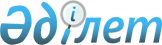 2023-2025 жылдарға арналған қалалық бюджет туралыҚарағанды облысы Саран қалалық мәслихатының 2022 жылғы 21 желтоқсандағы № 186 шешімі.
      Қазақстан Республикасының Бюджеттік кодексіне, "Қазақстан Республикасындағы жергілікті мемлекеттік басқару және өзін-өзі басқару туралы" Қазақстан Республикасының Заңына сәйкес, Саран қалалық мәслихаты ШЕШТІ:
      1. 2023-2025 жылдарға арналған қалалық бюджет тиісінше 1, 2, 3-қосымшаларға сәйкес, оның ішінде 2023 жылға, келесі көлемдерде бекітілсін:
      1) кірістер – 12 378 834 мың теңге, оның ішінде:
      салықтық түсімдер – 4 919 843 мың теңге;
      салықтық емес түсімдер – 100 290 мың теңге;
      негізгі капиталды сатудан түсетін түсімдер – 189 258 мың теңге;
      трансферттер түсімдері – 7 169 443 мың теңге;
      2) шығындар – 12 801 721 мың теңге;
      3) таза бюджеттік кредиттеу – - 40 104 мың теңге;
      бюджеттік кредиттер – 0 мың теңге;
      бюджеттік кредиттерді өтеу – 40 104 мың теңге;
      4) қаржы активтерімен операциялар бойынша сальдо – 537 100 мың теңге:
      қаржы активтерін сатып алу – 537 100 мың теңге;
      мемлекеттің қаржы активтерін сатудан түсетін түсімдер – 0 мың теңге;
      5) бюджет тапшылығы (профициті) – - 919 883 мың теңге;
      6) бюджет тапшылығын қаржыландыру (профицитін пайдалану) – 919 883 мың теңге:
      қарыздар түсімі – 0 мың теңге;
      қарыздарды өтеу – 33 647 мың теңге;
      бюджет қаражатының пайдаланылатын қалдықтары – 953 530 мың теңге.
      Ескерту. 1-тармақ жаңа редакцияда - Қарағанды облысы Саран қалалық мәслихатының 23.11.2023 № 73 шешімімен (01.01.2023 бастап қолданысқа енгізіледі).


      2. 2023 жылға арналған қалалық бюджет түсімдерінің құрамында 4-қосымшаға сәйкес жоғарғы бюджеттен берілетін нысаналы трансферттер ескерілсін.
      3. Қалалық бюджетте қалалық бюджеттен Ақтас кентінің бюджетіне берілетін субвенциялар көлемі ескерілсін, оның ішінде:
      2023 жылға – 347 678 мың теңге;
      2024 жылға – 372 015 мың теңге;
      2025 жылға – 398 057 мың теңге.
      4. Саран қаласы әкімдігінің 2023 жылға арналған резерві 96392 мың теңге мөлшерінде бекітілсін.
      Ескерту. 4-тармақ жаңа редакцияда - Қарағанды облысы Саран қалалық мәслихатының 23.11.2023 № 73 шешімімен (01.01.2023 бастап қолданысқа енгізіледі).


      5. Осы шешім 2023 жылғы 1 қаңтардан бастап қолданысқа енгізіледі. 2023 жылға арналған қалалық бюджет
      Ескерту. 1-қосымша жаңа редакцияда - Қарағанды облысы Саран қалалық мәслихатының 23.11.2023 № 73 шешімімен (01.01.2023 бастап қолданысқа енгізіледі). 2024 жылға арналған қалалық бюджет 2025 жылға арналған қалалық бюджет 2023 жылға жоғары тұрған бюджеттерден Саран қаласына бөлінген нысаналы трансферттер
      Ескерту. 4-қосымша жаңа редакцияда - Қарағанды облысы Саран қалалық мәслихатының 23.11.2023 № 73 шешімімен (01.01.2023 бастап қолданысқа енгізіледі).
					© 2012. Қазақстан Республикасы Әділет министрлігінің «Қазақстан Республикасының Заңнама және құқықтық ақпарат институты» ШЖҚ РМК
				
      Секретарь маслихата

О. Баймаганбетов
Саран қалалық мәслихатының
2022 жылғы 21 желтоқсандағы
№ 186
шешіміне 1-қосымша
Санаты
Санаты
Санаты
Санаты
Сомасы (мың теңге)
Сыныбы
Сыныбы
Сыныбы
Сомасы (мың теңге)
Кіші сыныбы
Кіші сыныбы
Сомасы (мың теңге)
Атауы
Сомасы (мың теңге)
1
2
3
4
5
І. Кірістер
12 378 834
1
Салықтық түсімдер
4 919 843
01
Табыс салығы
3 186 753
1
Корпоративтік табыс салығы
1 797 362
2
Жеке табыс салығы
1 389 391
03
Әлеуметтiк салық
945 817
1
Әлеуметтік салық
945 817
04
Меншiкке салынатын салықтар
600 136
1
Мүлiкке салынатын салықтар
227 424 
3
Жер салығы
247 606
4
Көлiк құралдарына салынатын салық
125 106
05
Тауарларға, жұмыстарға және қызметтерге салынатын ішкі салықтар
134 724
2
Акциздер
4282
3
Табиғи және басқа да ресурстарды пайдаланғаны үшiн түсетiн түсiмдер
96491
4
Кәсiпкерлiк және кәсiби қызметтi жүргiзгенi үшiн алынатын алымдар
33951
08
Заңдық маңызы бар әрекеттерді жасағаны және (немесе) оған уәкілеттігі бар мемлекеттік органдар немесе лауазымды адамдар құжаттар бергені үшін алынатын міндетті төлемдер
52413
1
Мемлекеттік баж
52413
2
Салықтық емес түсiмдер
100290
01
Мемлекеттік меншіктен түсетін кірістер
24807
5
Мемлекет меншігіндегі мүлікті жалға беруден түсетін кірістер
24707
7
Мемлекеттік бюджеттен берілген кредиттер бойынша сыйақылар
100
03
Мемлекеттік бюджеттен қаржыландырылатын мемлекеттік мекемелер ұйымдастыратын мемлекеттік сатып алуды өткізуден түсетін ақша түсімдері
3654
1
Мемлекеттік бюджеттен қаржыландырылатын мемлекеттік мекемелер ұйымдастыратын мемлекеттік сатып алуды өткізуден түсетін ақша түсімдері
3654
06
Басқа да салықтық емес түсiмдер
71 829
1
Басқа да салықтық емес түсiмдер
71 829
3
Негізгі капиталды сатудан түсетін түсімдер
189 258
01
Мемлекеттік мекемелерге бекітілген мемлекеттік мүлікті сату
154 550
1
Мемлекеттік мекемелерге бекітілген мемлекеттік мүлікті сату
154 550
03
Жердi және материалдық емес активтердi сату
34708
1
Жерді сату
7137
2
Материалдық емес активтерді сату 
27571
4
Трансферттердің түсімдері
7 169 443 
02
Мемлекеттiк басқарудың жоғары тұрған органдарынан түсетiн трансферттер
7 169 443
2
Облыстық бюджеттен түсетiн трансферттер
7 169 443
Функционалдық топ
Функционалдық топ
Функционалдық топ
Функционалдық топ
Функционалдық топ
Сомасы (мың теңге)
Кіші функция
Кіші функция
Кіші функция
Кіші функция
Сомасы (мың теңге)
Бюджеттік бағдарламалардың әкімшісі
Бюджеттік бағдарламалардың әкімшісі
Бюджеттік бағдарламалардың әкімшісі
Сомасы (мың теңге)
Бағдарлама
Бағдарлама
Сомасы (мың теңге)
Атауы
Сомасы (мың теңге)
1
2
3
4
5
6
II. Шығындар
12 801 721
01
Жалпы сипаттағы мемлекеттiк көрсетілетін қызметтер
747 838
1
Мемлекеттiк басқарудың жалпы функцияларын орындайтын өкiлдi, атқарушы және басқа органдар
333 742
112
Аудан (облыстық маңызы бар қала) мәслихатының аппараты
53 321
001
Аудан (облыстық маңызы бар қала) мәслихатының қызметін қамтамасыз ету жөніндегі қызметтер
53 321
122
Аудан (облыстық маңызы бар қала) әкімінің аппараты
280 421
001
Аудан (облыстық маңызы бар қала) әкімінің қызметін қамтамасыз ету жөніндегі қызметтер
275 573
003
Мемлекеттік органның күрделі шығыстары
4848
2
Қаржылық қызмет
73291
459
Ауданның (облыстық маңызы бар қаланың) экономика және қаржы бөлімі
3329
003
Салық салу мақсатында мүлікті бағалауды жүргізу
3329
489
Ауданның (облыстық маңызы бар қаланың) мемлекеттік активтер және сатып алу бөлімі
69 962
001
Жергілікті деңгейде мемлекеттік активтер мен сатып алуды басқару саласындағы мемлекеттік саясатты іске асыру жөніндегі қызметтер
51 786
005
Жекешелендіру, коммуналдық меншікті басқару, жекешелендіруден кейінгі қызмет және осыған байланысты дауларды реттеу
18 176
5
Жоспарлау және статистикалық қызмет
640
459
Ауданның (облыстық маңызы бар қаланың) экономика және қаржы бөлімі
640
061
Бюджеттік инвестициялар және мемлекеттік-жекешелік әріптестік, оның ішінде концессия мәселелері жөніндегі құжаттаманы сараптау және бағалау
640
9
Жалпы сипаттағы өзге де мемлекеттiк қызметтер
340165
458
Ауданның (облыстық маңызы бар қаланың) тұрғын үй-коммуналдық шаруашылығы, жолаушылар көлігі және автомобиль жолдары бөлімі
262215
001
Жергілікті деңгейде тұрғын үй-коммуналдық шаруашылығы, жолаушылар көлігі және автомобиль жолдары саласындағы мемлекеттік саясатты іске асыру жөніндегі қызметтер
89050
113
Төменгі тұрған бюджеттерге берілетін нысаналы ағымдағы трансферттер
173165
459
Ауданның (облыстық маңызы бар қаланың) экономика және қаржы бөлімі
77950
001
Ауданның (облыстық маңызы бар қаланың) экономикалық саясатын қалыптастыру мен дамыту, мемлекеттік жоспарлау, бюджеттік атқару және коммуналдық меншігін басқару саласындағы мемлекеттік саясатты іске асыру жөніндегі қызметтер
69471
015
Мемлекеттік органның күрделі шығыстары
1370
113
Төменгі тұрған бюджеттерге берілетін нысаналы ағымдағы трансферттер
7109
02
Қорғаныс
36510
1
Әскери мұқтаждар
32399
122
Аудан (облыстық маңызы бар қала) әкімінің аппараты
32399
005
Жалпыға бірдей әскери міндетті атқару шеңберіндегі іс-шаралар
32399
2
Төтенше жағдайлар жөнiндегi жұмыстарды ұйымдастыру
4111
122
Аудан (облыстық маңызы бар қала) әкімінің аппараты
4111
006
Аудан (облыстық маңызы бар қала) ауқымындағы төтенше жағдайлардың алдын алу және оларды жою
3865
007
Аудандық (қалалық) ауқымдағы дала өрттерінің, сондай-ақ мемлекеттік өртке қарсы қызмет органдары құрылмаған елдi мекендерде өрттердің алдын алу және оларды сөндіру жөніндегі іс-шаралар
246
03
Қоғамдық тәртіп, қауіпсіздік, құқықтық, сот, қылмыстық-атқару қызметі
51745
9
Қоғамдық тәртіп және қауіпсіздік саласындағы басқа да қызметтер
51745
458
Ауданның (облыстық маңызы бар қаланың) тұрғын үй-коммуналдық шаруашылығы, жолаушылар көлігі және автомобиль жолдары бөлімі
51745
021
Елдi мекендерде жол қозғалысы қауiпсiздiгін қамтамасыз ету
51745
06
Әлеуметтiк көмек және әлеуметтiк қамсыздандыру
913428
1
Әлеуметтiк қамсыздандыру
22319
451
Ауданның (облыстық маңызы бар қаланың) жұмыспен қамту және әлеуметтік бағдарламалар бөлімі
22319
005
Мемлекеттік атаулы әлеуметтік көмек 
22319
2
Әлеуметтiк көмек
791080
451
Ауданның (облыстық маңызы бар қаланың) жұмыспен қамту және әлеуметтік бағдарламалар бөлімі
791080
002
Жұмыспен қамту бағдарламасы
142895
006
Тұрғын үйге көмек көрсету
6130
007
Жергілікті өкілетті органдардың шешімі бойынша мұқтаж азаматтардың жекелеген топтарына әлеуметтік көмек
88612
010
Үйден тәрбиеленіп оқытылатын мүгедектігі бар балаларды материалдық қамтамасыз ету
939
014
Мұқтаж азаматтарға үйде әлеуметтiк көмек көрсету
172303
017
Оңалтудың жеке бағдарламасына сәйкес мұқтаж мүгедектігі бар адамдарды протездік-ортопедиялық көмек, сурдотехникалық құралдар, тифлотехникалық құралдар, санаторий-курорттық емделу, мiндеттi гигиеналық құралдармен қамтамасыз ету, арнаулы жүрiп-тұру құралдары, жеке көмекшінің және есту бойынша мүгедектігі бар адамдарға қолмен көрсететiн тіл маманының қызметтері мен қамтамасыз ету
350398
023
Жұмыспен қамту орталықтарының қызметін қамтамасыз ету
29803
9
Әлеуметтiк көмек және әлеуметтiк қамтамасыз ету салаларындағы өзге де қызметтер
100029
451
Ауданның (облыстық маңызы бар қаланың) жұмыспен қамту және әлеуметтік бағдарламалар бөлімі
100029
001
Жергілікті деңгейде халық үшін әлеуметтік бағдарламаларды жұмыспен қамтуды қамтамасыз етуді іске асыру саласындағы мемлекеттік саясатты іске асыру жөніндегі қызметтер
64845
011
Жәрдемақыларды және басқа да әлеуметтік төлемдерді есептеу, төлеу мен жеткізу бойынша қызметтерге ақы төлеу
700
050
Қазақстан Республикасында мүгедектігі бар адамдардың құқықтарын қамтамасыз етуге және өмір сүру сапасын жақсарту
11565
113
Төменгі тұрған бюджеттерге берілетін нысаналы ағымдағы трансферттер
22919
07
Тұрғын үй-коммуналдық шаруашылық
7 128 676
1
Тұрғын үй шаруашылығы
1 417 203
458
Ауданның (облыстық маңызы бар қаланың) тұрғын үй-коммуналдық шаруашылығы, жолаушылар көлігі және автомобиль жолдары бөлімі
146095
003
Мемлекеттік тұрғын үй қорын сақтауды ұйымдастыру
19285
005
Авариялық және ескі тұрғын үйлерді бұзу
126810
467
Ауданның (облыстық маңызы бар қаланың) құрылыс бөлімі
1266058
003
Коммуналдық тұрғын үй қорының тұрғын үйін жобалау және (немесе) салу, реконструкциялау
818959
004
Инженерлік-коммуникациялық инфрақұрылымды жобалау, дамыту және (немесе) жайластыру
320596
098
Коммуналдық тұрғын үй қорының тұрғын үйлерін сатып алу
126503
479
Ауданның (облыстық маңызы бар қаланың) тұрғын үй инспекциясы бөлімі
5050
001
Жергілікті деңгейде тұрғын үй қоры саласындағы мемлекеттік саясатты іске асыру жөніндегі қызметтер
5050
2
Коммуналдық шаруашылық
4 611 587
458
Ауданның (облыстық маңызы бар қаланың) тұрғын үй-коммуналдық шаруашылығы, жолаушылар көлігі және автомобиль жолдары бөлімі
728594
011
Шағын қалаларды жылумен жабдықтауды үздіксіз қамтамасыз ету
488594
012
Сумен жабдықтау және су бұру жүйесінің жұмыс істеуі
240000
467
Ауданның (облыстық маңызы бар қаланың) құрылыс бөлімі
3 882 993 
005
Коммуналдық шаруашылығын дамыту
3 401 908
006
Сумен жабдықтау және су бұру жүйесін дамыту
481085
3
Елді-мекендерді көркейту
1099886
458
Ауданның (облыстық маңызы бар қаланың) тұрғын үй-коммуналдық шаруашылығы, жолаушылар көлігі және автомобиль жолдары бөлімі
1099886
015
Елдi мекендердегі көшелердi жарықтандыру
185183
016
Елдi мекендердiң санитариясын қамтамасыз ету
124395
017
Жерлеу орындарын ұстау және туыстары жоқ адамдарды жерлеу
6179
018
Елдi мекендердi абаттандыру және көгалдандыру
784129
08
Мәдениет, спорт, туризм және ақпараттық кеңістiк
811 142
1
Мәдениет саласындағы қызмет
145429
457
Ауданның (облыстық маңызы бар қаланың) мәдениет, тілдерді дамыту, дене шынықтыру және спорт бөлімі
145429
003
Мәдени-демалыс жұмысын қолдау
145429
2
Спорт
312034
457
Ауданның (облыстық маңызы бар қаланың) мәдениет, тілдерді дамыту, дене шынықтыру және спорт бөлімі
88880
008
Ұлттық және бұқаралық спорт түрлерін дамыту
60032
009
Аудандық (облыстық маңызы бар қалалық) деңгейде спорттық жарыстар өткiзу
7858
010
Әртүрлi спорт түрлерi бойынша аудан (облыстық маңызы бар қала) құрама командаларының мүшелерiн дайындау және олардың облыстық спорт жарыстарына қатысуы
20990
467
Ауданның (облыстық маңызы бар қаланың) құрылыс бөлімі
223154
008
Cпорт объектілерін дамыту
223154
3
Ақпараттық кеңiстiк
126318
456
Ауданның (облыстық маңызы бар қаланың) ішкі саясат бөлімі
1625
002
Мемлекеттік ақпараттық саясат жүргізу жөніндегі қызметтер
1625
457
Ауданның (облыстық маңызы бар қаланың) мәдениет, тілдерді дамыту, дене шынықтыру және спорт бөлімі
124693
006
Аудандық (қалалық) кiтапханалардың жұмыс iстеуi
103181
007
Мемлекеттiк тiлдi және Қазақстан халқының басқа да тiлдерін дамыту
21512
9
Мәдениет, спорт, туризм және ақпараттық кеңiстiктi ұйымдастыру жөнiндегi өзге де қызметтер
227361
456
Ауданның (облыстық маңызы бар қаланың) ішкі саясат бөлімі
112117
001
Жергілікті деңгейде ақпарат, мемлекеттілікті нығайту және азаматтардың әлеуметтік сенімділігін қалыптастыру саласында мемлекеттік саясатты іске асыру жөніндегі қызметтер
66562
003
Жастар саясаты саласында іс-шараларды іске асыру
45555
457
Ауданның (облыстық маңызы бар қаланың) мәдениет, тілдерді дамыту, дене шынықтыру және спорт бөлімі
115244
001
Жергілікті деңгейде мәдениет, тілдерді дамыту, дене шынықтыру және спорт саласында мемлекеттік саясатты іске асыру жөніндегі қызметтер
83537
032
Ведомстволық бағыныстағы мемлекеттік мекемелер мен ұйымдардың күрделі шығыстары
1598
113
Төменгі тұрған бюджеттерге берілетін нысаналы ағымдағы трансферттер
30109
10
Ауыл, су, орман, балық шаруашылығы, ерекше қорғалатын табиғи аумақтар, қоршаған ортаны және жануарлар дүниесін қорғау, жер қатынастары
87145
9
Ауыл, су, орман, балық шаруашылығы, қоршаған ортаны қорғау және жер қатынастары саласындағы басқа да қызметтер
87145
806
Ауданның (облыстық маңызы бар қаланың) ауыл шаруашылығы, жер қатынастары және кәсіпкерлік бөлімі
87145
001
Жергілікті деңгейде ауыл шаруашылығын, жер қатынастарын реттеу және кәсіпкерлікті дамыту саласындағы мемлекеттік саясатты іске асыру жөніндегі қызметтер
87145
11
Өнеркәсіп, сәулет, қала құрылысы және құрылыс қызметі
92032
2
Сәулет, қала құрылысы және құрылыс қызметі
92032
467
Ауданның (облыстық маңызы бар қаланың) құрылыс бөлімі
71182
001
Жергілікті деңгейде құрылыс саласындағы мемлекеттік саясатты іске асыру жөніндегі қызметтер
71182
468
Ауданның (облыстық маңызы бар қаланың) сәулет және қала құрылысы бөлімі
20850
001
Жергілікті деңгейде сәулет және қала құрылысы саласындағы мемлекеттік саясатты іске асыру жөніндегі қызметтер
20850
12
Көлiк және коммуникация
1552258
1
Автомобиль көлiгi
1124019
458
Ауданның (облыстық маңызы бар қаланың) тұрғын үй-коммуналдық шаруашылығы, жолаушылар көлігі және автомобиль жолдары бөлімі
1124019 
023
Автомобиль жолдарының жұмыс істеуін қамтамасыз ету
539758
045
Аудандық маңызы бар автомобиль жолдарын және елді-мекендердің көшелерін күрделі және орташа жөндеу
584261
9
Көлiк және коммуникациялар саласындағы өзге де қызметтер
428239
458
Ауданның (облыстық маңызы бар қаланың) тұрғын үй-коммуналдық шаруашылығы, жолаушылар көлігі және автомобиль жолдары бөлімі
428239
037
Әлеуметтік маңызы бар қалалық (ауылдық), қала маңындағы және ауданішілік қатынастар бойынша жолаушылар тасымалдарын субсидиялау
428239
13
Басқалар
314960
3
Кәсiпкерлiк қызметтi қолдау және бәсекелестікті қорғау
95256
467
Ауданның (облыстық маңызы бар қаланың) құрылыс бөлімі
93402
026
2021 – 2025 жылдарға арналған кәсіпкерлікті дамыту жөніндегі ұлттық жоба шеңберінде индустриялық инфрақұрылымды дамыту
93402
806
Ауданның (облыстық маңызы бар қаланың) ауыл шаруашылығы, жер қатынастары және кәсіпкерлік бөлімі
1854
012
Кәсіпкерлік қызметті қолдау
1854
9
Басқалар
219704
458
Ауданның (облыстық маңызы бар қаланың) тұрғын үй-коммуналдық шаруашылығы, жолаушылар көлігі және автомобиль жолдары бөлімі
123312
044
Моноқалаларды ағымдағы жайластыру
123312
459
Ауданның (облыстық маңызы бар қаланың) экономика және қаржы бөлімі
96392
012
Ауданның (облыстық маңызы бар қаланың) жергілікті атқарушы органының резерві
96392
14
Борышқа қызмет көрсету
158548
1
Борышқа қызмет көрсету
158548
459
Ауданның (облыстық маңызы бар қаланың) экономика және қаржы бөлімі
158548
021
Жергілікті атқарушы органдардың облыстық бюджеттен қарыздар бойынша сыйақылар мен өзге де төлемдерді төлеу бойынша борышына қызмет көрсету
158548
15
Трансферттер
907439
1
Трансферттер
907439
459
Ауданның (облыстық маңызы бар қаланың) экономика және қаржы бөлімі
907439
006
Пайдаланылмаған (толық пайдаланылмаған) нысаналы трансферттерді қайтару
312321
024
Заңнаманы өзгертуге байланысты жоғары тұрған бюджеттің шығындарын өтеуге төменгі тұрған бюджеттен ағымдағы нысаналы трансферттер
247413
038
Субвенциялар
347678
054
Қазақстан Республикасының Ұлттық қорынан берілетін нысаналы трансферт есебінен республикалық бюджеттен бөлінген пайдаланылмаған (түгел пайдаланылмаған) нысаналы трансферттердің сомасын қайтару
27
ІІІ. Таза бюджеттік кредиттеу
-40104
Бюджеттік кредиттер
0
Санаты
Санаты
Санаты
Санаты
Сомасы (мың теңге)
Сыныбы
Сыныбы
Сыныбы
Сомасы (мың теңге)
Кіші сыныбы
Кіші сыныбы
Сомасы (мың теңге)
Атауы
Сомасы (мың теңге)
1
2
3
4
5
5
Бюджеттік кредиттерді өтеу
40104
Бюджеттік кредиттерді өтеу
40104
01
Бюджеттік кредиттерді өтеу
40104
1
Мемлекеттік бюджеттен берілген бюджеттік кредиттерді өтеу
40104
Функционалдық топ
Функционалдық топ
Функционалдық топ
Функционалдық топ
Функционалдық топ
Сомасы (мың теңге)
Кіші функция
Кіші функция
Кіші функция
Кіші функция
Сомасы (мың теңге)
Бюджеттік бағдарламалардың әкiмшiсi
Бюджеттік бағдарламалардың әкiмшiсi
Бюджеттік бағдарламалардың әкiмшiсi
Сомасы (мың теңге)
Бағдарлама
Бағдарлама
Сомасы (мың теңге)
Атауы
Сомасы (мың теңге)
1
2
3
4
5
6
IV. Қаржы активтерімен операциялар бойынша сальдо
537100
Қаржы активтерін сатып алу
 537100
Функционалдық топ
Функционалдық топ
Функционалдық топ
Функционалдық топ
Функционалдық топ
Сомасы (мың теңге)
Кіші функция
Кіші функция
Кіші функция
Кіші функция
Сомасы (мың теңге)
Бюджеттік бағдарламалардың әкімшісі
Бюджеттік бағдарламалардың әкімшісі
Бюджеттік бағдарламалардың әкімшісі
Сомасы (мың теңге)
Бағдарлама
Бағдарлама
Сомасы (мың теңге)
Атауы
Сомасы (мың теңге)
1
2
3
4
5
6
13
Басқалар
537100
9
Басқалар
537100
458
Ауданның (облыстық маңызы бар қаланың) тұрғын үй-коммуналдық шаруашылығы, жолаушылар көлігі және автомобиль жолдары бөлімі
537100
065
Заңды тұлғалардың жарғылық капиталын қалыптастыру немесе ұлғайту
537100
Санаты
Санаты
Санаты
Санаты
Сомасы (мың теңге)
Сыныбы
Сыныбы
Сыныбы
Сомасы (мың теңге)
Кіші сыныбы
Кіші сыныбы
Сомасы (мың теңге)
Атауы
Сомасы (мың теңге)
1
2
3
4
5
1
Мемлекеттің қаржы активтерін сатудан түсетін түсімдер
0
Атауы
Сомасы (мың теңге)
1
2
V. Бюджеттің тапшылығы (профициті)
-919883
VI. Бюджет тапшылығын (профицитін пайдалану) қаржыландыру
919883
Функционалдық топ
Функционалдық топ
Функционалдық топ
Функционалдық топ
Функционалдық топ
Сомасы (мың теңге)
Кіші функция
Кіші функция
Кіші функция
Кіші функция
Сомасы (мың теңге)
Бюджеттік бағдарламалардың әкімшісі
Бюджеттік бағдарламалардың әкімшісі
Бюджеттік бағдарламалардың әкімшісі
Сомасы (мың теңге)
Бағдарлама
Бағдарлама
Сомасы (мың теңге)
Атауы
Сомасы (мың теңге)
1
2
3
4
5
6
16
Қарыздарды өтеу
33647
1
Қарыздарды өтеу
33647
459
Ауданның (облыстық маңызы бар қаланың) экономика және қаржы бөлімі
33647
005
Жергілікті атқарушы органның жоғары тұрған бюджет алдындағы борышын өтеу
33647Саран қалалық мәслихатының
2022 жылғы 21 желтоқсандағы
№ 186 шешімге
2 - қосымша
Санаты
Санаты
Санаты
Санаты
Сомасы (мың теңге)
Сыныбы
Сыныбы
Сыныбы
Сомасы (мың теңге)
Кіші сыныбы
Кіші сыныбы
Сомасы (мың теңге)
Атауы
Сомасы (мың теңге)
1
2
3
4
5
І. Кірістер
7 268 351
1
Салықтық түсімдер
4 748 834
01
Табыс салығы
1 938 406
1
Корпоративтік табыс салығы
677268
2
Жеке табыс салығы
1261138
03
Әлеуметтiк салық
990980
1
Әлеуметтік салық
990980
04
Меншiкке салынатын салықтар
1640536
1
Мүлiкке салынатын салықтар
1215778
3
Жер салығы
260022
4
Көлiк құралдарына салынатын салық
164684
5
Бірыңғай жер салығы
52
05
Тауарларға, жұмыстарға және қызметтерге салынатын ішкі салықтар
125600
2
Акциздер
3761
3
Табиғи және басқа да ресурстарды пайдаланғаны үшiн түсетiн түсiмдер
89894
4
Кәсiпкерлiк және кәсiби қызметтi жүргiзгенi үшiн алынатын алымдар
31945
08
Заңдық маңызы бар әрекеттерді жасағаны және (немесе) оған уәкілеттігі бар мемлекеттік органдар немесе лауазымды адамдар құжаттар бергені үшін алынатын міндетті төлемдер
53312
1
Мемлекеттік баж
53312
2
Салықтық емес түсiмдер
148044
01
Мемлекеттік меншіктен түсетін кірістер
16681
5
Мемлекет меншігіндегі мүлікті жалға беруден түсетін кірістер
15731
9
Мемлекет меншігінен түсетін басқа да кірістер
950
03
Мемлекеттік бюджеттен қаржыландырылатын мемлекеттік мекемелер ұйымдастыратын мемлекеттік сатып алуды өткізуден түсетін ақша түсімдері
206
1
Мемлекеттік бюджеттен қаржыландырылатын мемлекеттік мекемелер ұйымдастыратын мемлекеттік сатып алуды өткізуден түсетін ақша түсімдері
206
06
Басқа да салықтық емес түсiмдер
131157
1
Басқа да салықтық емес түсiмдер
131157
3
Негізгі капиталды сатудан түсетін түсімдер
243240
01
Мемлекеттік мекемелерге бекітілген мемлекеттік мүлікті сату
190990
1
Мемлекеттік мекемелерге бекітілген мемлекеттік мүлікті сату
190990
03
Жердi және материалдық емес активтердi сату
52250
1
Жерді сату
21539
2
Материалдық емес активтерді сату 
30711
4
Трансферттердің түсімдері
2 128 233
02
Мемлекеттiк басқарудың жоғары тұрған органдарынан түсетiн трансферттер
2 128 233
2
Облыстық бюджеттен түсетiн трансферттер
2 128 233
Функционалдық топ
Функционалдық топ
Функционалдық топ
Функционалдық топ
Функционалдық топ
Сомасы (мың теңге)
Кіші функция
Кіші функция
Кіші функция
Кіші функция
Сомасы (мың теңге)
Бюджеттік бағдарламалардың әкімшісі
Бюджеттік бағдарламалардың әкімшісі
Бюджеттік бағдарламалардың әкімшісі
Сомасы (мың теңге)
Бағдарлама
Бағдарлама
Сомасы (мың теңге)
Атауы
Сомасы (мың теңге)
1
2
3
4
5
6
II. Шығындар
7 234 704
01
Жалпы сипаттағы мемлекеттiк көрсетілетін қызметтер
637459
1
Мемлекеттiк басқарудың жалпы функцияларын орындайтын өкiлдi, атқарушы және басқа органдар
262069
112
Аудан (облыстық маңызы бар қала) мәслихатының аппараты
45966
001
Аудан (облыстық маңызы бар қала) мәслихатының қызметін қамтамасыз ету жөніндегі қызметтер
45966
122
Аудан (облыстық маңызы бар қала) әкімінің аппараты
216103
001
Аудан (облыстық маңызы бар қала) әкімінің қызметін қамтамасыз ету жөніндегі қызметтер
216103
2
Қаржылық қызмет
40496
459
Ауданның (облыстық маңызы бар қаланың) экономика және қаржы бөлімі
4041
003
Салық салу мақсатында мүлікті бағалауды жүргізу
4041
489
Ауданның (облыстық маңызы бар қаланың) мемлекеттік активтер және сатып алу бөлімі
36455
001
Жергілікті деңгейде мемлекеттік активтер мен сатып алуды басқару саласындағы мемлекеттік саясатты іске асыру жөніндегі қызметтер
26763
005
Жекешелендіру, коммуналдық меншікті басқару, жекешелендіруден кейінгі қызмет және осыған байланысты дауларды реттеу
9692
9
Жалпы сипаттағы өзге де мемлекеттiк қызметтер
334894
459
Ауданның (облыстық маңызы бар қаланың) экономика және қаржы бөлімі
63085
001
Ауданның (облыстық маңызы бар қаланың) экономикалық саясатын қалыптастыру мен дамыту, мемлекеттік жоспарлау, бюджеттік атқару және коммуналдық меншігін басқару саласындағы мемлекеттік саясатты іске асыру жөніндегі қызметтер
63085
492
Ауданның (облыстық маңызы бар қаланың) тұрғын үй-коммуналдық шаруашылығы, жолаушылар көлігі, автомобиль жолдары және тұрғын үй инспекциясы бөлімі
271809
001
Жергілікті деңгейде тұрғын үй-коммуналдық шаруашылық, жолаушылар көлігі, автомобиль жолдары және тұрғын үй инспекциясы саласындағы мемлекеттік саясатты іске асыру жөніндегі қызметтер
93475
113
Төменгі тұрған бюджеттерге берілетін нысаналы ағымдағы трансферттер
178334
02
Қорғаныс
14791
1
Әскери мұқтаждар
10153
122
Аудан (облыстық маңызы бар қала) әкімінің аппараты
10153
005
Жалпыға бірдей әскери міндетті атқару шеңберіндегі іс-шаралар
10153
2
Төтенше жағдайлар жөнiндегi жұмыстарды ұйымдастыру
4638
122
Аудан (облыстық маңызы бар қала) әкімінің аппараты
4638
006
Аудан (облыстық маңызы бар қала) ауқымындағы төтенше жағдайлардың алдын алу және оларды жою
3895
007
Аудандық (қалалық) ауқымдағы дала өрттерінің, сондай-ақ мемлекеттік өртке қарсы қызмет органдары құрылмаған елдi мекендерде өрттердің алдын алу және оларды сөндіру жөніндегі іс-шаралар
743
03
Қоғамдық тәртіп, қауіпсіздік, құқықтық, сот, қылмыстық-атқару қызметі
35800
9
Қоғамдық тәртіп және қауіпсіздік саласындағы басқа да қызметтер
35800
492
Ауданның (облыстық маңызы бар қаланың) тұрғын үй-коммуналдық шаруашылығы, жолаушылар көлігі, автомобиль жолдары және тұрғын үй инспекциясы бөлімі
35800
021
Елдi мекендерде жол қозғалысы қауiпсiздiгін қамтамасыз ету
35800
06
Әлеуметтiк көмек және әлеуметтiк қамсыздандыру
1 261 883
1
Әлеуметтiк қамсыздандыру
74822
451
Ауданның (облыстық маңызы бар қаланың) жұмыспен қамту және әлеуметтік бағдарламалар бөлімі
74822
005
Мемлекеттік атаулы әлеуметтік көмек 
74822
2
Әлеуметтiк көмек
1 120 466
451
Ауданның (облыстық маңызы бар қаланың) жұмыспен қамту және әлеуметтік бағдарламалар бөлімі
1 120 466
002
Жұмыспен қамту бағдарламасы
504083
006
Тұрғын үйге көмек көрсету
10154
007
Жергілікті өкілетті органдардың шешімі бойынша мұқтаж азаматтардың жекелеген топтарына әлеуметтік көмек
94102
010
Үйден тәрбиеленіп оқытылатын мүгедектігі бар балаларды материалдық қамтамасыз ету
1265
014
Мұқтаж азаматтарға үйде әлеуметтiк көмек көрсету
164553
017
Оңалтудың жеке бағдарламасына сәйкес мұқтаж мүгедектігі бар адамдарды протездік-ортопедиялық көмек, сурдотехникалық құралдар, тифлотехникалық құралдар, санаторий-курорттық емделу, мiндеттi гигиеналық құралдармен қамтамасыз ету, арнаулы жүрiп-тұру құралдары, жеке көмекшінің және есту бойынша мүгедектігі бар адамдарға қолмен көрсететiн тіл маманының қызметтері мен қамтамасыз ету
296655
023
Жұмыспен қамту орталықтарының қызметін қамтамасыз ету
49654
9
Әлеуметтiк көмек және әлеуметтiк қамтамасыз ету салаларындағы өзге де қызметтер
66595
451
Ауданның (облыстық маңызы бар қаланың) жұмыспен қамту және әлеуметтік бағдарламалар бөлімі
66595
001
Жергілікті деңгейде халық үшін әлеуметтік бағдарламаларды жұмыспен қамтуды қамтамасыз етуді іске асыру саласындағы мемлекеттік саясатты іске асыру жөніндегі қызметтер
51765
011
Жәрдемақыларды және басқа да әлеуметтік төлемдерді есептеу, төлеу мен жеткізу бойынша қызметтерге ақы төлеу
2440
050
Қазақстан Республикасында мүгедектігі бар адамдардың құқықтарын қамтамасыз етуге және өмір сүру сапасын жақсарту
10390
094
Әлеуметтік көмек ретінде тұрғын үй сертификаттарын беру
2000
07
Тұрғын үй-коммуналдық шаруашылық
1 642 460
1
Тұрғын үй шаруашылығы
79 611
492
Ауданның (облыстық маңызы бар қаланың) тұрғын үй-коммуналдық шаруашылығы, жолаушылар көлігі, автомобиль жолдары және тұрғын үй инспекциясы бөлімі
79611
003
Мемлекеттік тұрғын үй қорын сақтауды үйымдастыру
45300
005
Авариялық және ескiрген тұрғын үйлердi бұзу
34311
2
Коммуналдық шаруашылық
215180
492
Ауданның (облыстық маңызы бар қаланың) тұрғын үй-коммуналдық шаруашылығы, жолаушылар көлігі, автомобиль жолдары және тұрғын үй инспекциясы бөлімі
215180
011
Шағын қалаларды жылумен жабдықтауды үздіксіз қамтамасыз ету
15180
012
Сумен жабдықтау және су бұру жүйесінің жұмыс істеуі
200000
3
Елді-мекендерді көркейту
1347669
492
Ауданның (облыстық маңызы бар қаланың) тұрғын үй-коммуналдық шаруашылығы, жолаушылар көлігі, автомобиль жолдары және тұрғын үй инспекциясы бөлімі
1347669
015
Елдi мекендердегі көшелердi жарықтандыру
159200
016
Елдi мекендердiң санитариясын қамтамасыз ету
32840
017
Жерлеу орындарын ұстау және туыстары жоқ адамдарды жерлеу
6500
018
Елдi мекендердi абаттандыру және көгалдандыру
1149129
08
Мәдениет, спорт, туризм және ақпараттық кеңістiк
525975
1
Мәдениет саласындағы қызмет
166644
457
Ауданның (облыстық маңызы бар қаланың) мәдениет, тілдерді дамыту, дене шынықтыру және спорт бөлімі
166644
003
Мәдени-демалыс жұмысын қолдау
166644
2
Спорт
85538
457
Ауданның (облыстық маңызы бар қаланың) мәдениет, тілдерді дамыту, дене шынықтыру және спорт бөлімі
85538
008
Ұлттық және бұқаралық спорт түрлерін дамыту
55475
009
Аудандық (облыстық маңызы бар қалалық) деңгейде спорттық жарыстар өткiзу
18573
010
Әртүрлi спорт түрлерi бойынша аудан (облыстық маңызы бар қала) құрама командаларының мүшелерiн дайындау және олардың облыстық спорт жарыстарына қатысуы
11490
3
Ақпараттық кеңiстiк
117188
456
Ауданның (облыстық маңызы бар қаланың) ішкі саясат бөлімі
10000
002
Мемлекеттік ақпараттық саясат жүргізу жөніндегі қызметтер
10000
457
Ауданның (облыстық маңызы бар қаланың) мәдениет, тілдерді дамыту, дене шынықтыру және спорт бөлімі
107188
006
Аудандық (қалалық) кiтапханалардың жұмыс iстеуi
88915
007
Мемлекеттiк тiлдi және Қазақстан халқының басқа да тiлдерін дамыту
18273
9
Мәдениет, спорт, туризм және ақпараттық кеңiстiктi ұйымдастыру жөнiндегi өзге де қызметтер
156605
456
Ауданның (облыстық маңызы бар қаланың) ішкі саясат бөлімі
90894
001
Жергілікті деңгейде ақпарат, мемлекеттілікті нығайту және азаматтардың әлеуметтік сенімділігін қалыптастыру саласында мемлекеттік саясатты іске асыру жөніндегі қызметтер
54669
003
Жастар саясаты саласында іс-шараларды іске асыру
36225
457
Ауданның (облыстық маңызы бар қаланың) мәдениет, тілдерді дамыту, дене шынықтыру және спорт бөлімі
65711
001
Жергілікті деңгейде мәдениет, тілдерді дамыту, дене шынықтыру және спорт саласында мемлекеттік саясатты іске асыру жөніндегі қызметтер
41377
113
Төменгі тұрған бюджеттерге берілетін нысаналы ағымдағы трансферттер
24334
10
Ауыл, су, орман, балық шаруашылығы, ерекше қорғалатын табиғи аумақтар, қоршаған ортаны және жануарлар дүниесін қорғау, жер қатынастары
69819
9
Ауыл, су, орман, балық шаруашылығы, қоршаған ортаны қорғау және жер қатынастары саласындағы басқа да қызметтер
69819
806
Ауданның (облыстық маңызы бар қаланың) ауыл шаруашылығы, жер қатынастары және кәсіпкерлік бөлімі
69819
001
Жергілікті деңгейде ауыл шаруашылығын, жер қатынастарын реттеу және кәсіпкерлікті дамыту саласындағы мемлекеттік саясатты іске асыру жөніндегі қызметтер
69819
11
Өнеркәсіп, сәулет, қала құрылысы және құрылыс қызметі
68746
2
Сәулет, қала құрылысы және құрылыс қызметі
68746
467
Ауданның (облыстық маңызы бар қаланың) құрылыс бөлімі
49804
001
Жергілікті деңгейде құрылыс саласындағы мемлекеттік саясатты іске асыру жөніндегі қызметтер
49804
468
Ауданның (облыстық маңызы бар қаланың) сәулет және қала құрылысы бөлімі
18942
001
Жергілікті деңгейде сәулет және қала құрылысы саласындағы мемлекеттік саясатты іске асыру жөніндегі қызметтер
18942
12
Көлiк және коммуникация
2 195 670
1
Автомобиль көлiгi
1 866 081
492
Ауданның (облыстық маңызы бар қаланың) тұрғын үй-коммуналдық шаруашылығы, жолаушылар көлігі, автомобиль жолдары және тұрғын үй инспекциясы бөлімі
1 866 081
023
Автомобиль жолдарының жұмыс істеуін қамтамасыз ету
706370
045
Аудандық маңызы бар автомобиль жолдарын және елді-мекендердің көшелерін күрделі және орташа жөндеу
1 159 711
9
Көлiк және коммуникациялар саласындағы өзге де қызметтер
329589
492
Ауданның (облыстық маңызы бар қаланың) тұрғын үй-коммуналдық шаруашылығы, жолаушылар көлігі, автомобиль жолдары және тұрғын үй инспекциясы бөлімі
329589
037
Әлеуметтік маңызы бар қалалық (ауылдық), қала маңындағы және ауданішілік қатынастар бойынша жолаушылар тасымалдарын субсидиялау
329589
13
Басқалар
251542
3
Кәсiпкерлiк қызметтi қолдау және бәсекелестікті қорғау
8740
806
Ауданның (облыстық маңызы бар қаланың) ауыл шаруашылығы, жер қатынастары және кәсіпкерлік бөлімі
8740
012
Кәсіпкерлік қызметті қолдау
8740
9
Басқалар
242802
459
Ауданның (облыстық маңызы бар қаланың) экономика және қаржы бөлімі
102802
012
Ауданның (облыстық маңызы бар қаланың) жергілікті атқарушы органының резерві
102802
492
Ауданның (облыстық маңызы бар қаланың) тұрғын үй-коммуналдық шаруашылығы, жолаушылар көлігі, автомобиль жолдары және тұрғын үй инспекциясы бөлімі
140000
044
Моноқалаларды ағымдағы жайластыру
140000
14
Борышқа қызмет көрсету
158544
1
Борышқа қызмет көрсету
158544
459
Ауданның (облыстық маңызы бар қаланың) экономика және қаржы бөлімі
158544
021
Жергілікті атқарушы органдардың облыстық бюджеттен қарыздар бойынша сыйақылар мен өзге де төлемдерді төлеу бойынша борышына қызмет көрсету
158544
15
Трансферттер
372015
1
Трансферттер
372015
459
Ауданның (облыстық маңызы бар қаланың) экономика және қаржы бөлімі
372015
038
Субвенциялар
372015
ІІІ. Таза бюджеттік кредиттеу
-33647
Бюджеттік кредиттер
0
Санаты
Санаты
Санаты
Санаты
Сомасы (мың теңге)
Сыныбы
Сыныбы
Сыныбы
Сомасы (мың теңге)
Кіші сыныбы
Кіші сыныбы
Сомасы (мың теңге)
Атауы
Сомасы (мың теңге)
1
2
3
4
5
5
Бюджеттік кредиттерді өтеу
33647
Бюджеттік кредиттерді өтеу
33647
01
Бюджеттік кредиттерді өтеу
33647
1
Мемлекеттік бюджеттен берілген бюджеттік кредиттерді өтеу
33647
Функционалдық топ
Функционалдық топ
Функционалдық топ
Функционалдық топ
Функционалдық топ
Сомасы (мың теңге)
Кіші функция
Кіші функция
Кіші функция
Кіші функция
Сомасы (мың теңге)
Бюджеттік бағдарламалардың әкiмшiсi
Бюджеттік бағдарламалардың әкiмшiсi
Бюджеттік бағдарламалардың әкiмшiсi
Сомасы (мың теңге)
Бағдарлама
Бағдарлама
Сомасы (мың теңге)
Атауы
Сомасы (мың теңге)
1
2
3
4
5
6
IV. Қаржы активтерімен операциялар бойынша сальдо
0
Қаржы активтерін сатып алу
 0
Санаты
Санаты
Санаты
Санаты
Сомасы (мың теңге)
Сыныбы
Сыныбы
Сыныбы
Сомасы (мың теңге)
Кіші сыныбы
Кіші сыныбы
Сомасы (мың теңге)
Атауы
Сомасы (мың теңге)
1
2
3
4
5
Мемлекеттің қаржы активтерін сатудан түсетін түсімдер
0
Атауы
Сомасы (мың теңге)
1
2
V. Бюджеттің тапшылығы (профициті)
33647
VI. Бюджет тапшылығын (профицитін пайдалану) қаржыландыру
-33647
Функционалдық топ
Функционалдық топ
Функционалдық топ
Функционалдық топ
Функционалдық топ
Сомасы (мың теңге)
Кіші функция
Кіші функция
Кіші функция
Кіші функция
Сомасы (мың теңге)
Бюджеттік бағдарламалардың әкімшісі
Бюджеттік бағдарламалардың әкімшісі
Бюджеттік бағдарламалардың әкімшісі
Сомасы (мың теңге)
Бағдарлама
Бағдарлама
Сомасы (мың теңге)
Атауы
Сомасы (мың теңге)
1
2
3
4
5
6
16
Қарыздарды өтеу
33647
1
Қарыздарды өтеу
33647
459
Ауданның (облыстық маңызы бар қаланың) экономика және қаржы бөлімі
33647
005
Жергілікті атқарушы органның жоғары тұрған бюджет алдындағы борышын өтеу
33647Саран қалалық мәслихатының
2022 жылғы 21 желтоқсандағы
№ 186 шешімге
3-қосымша
Санаты
Санаты
Санаты
Санаты
Сомасы (мың теңге)
Сыныбы
Сыныбы
Сыныбы
Сомасы (мың теңге)
Кіші сыныбы
Кіші сыныбы
Сомасы (мың теңге)
Атауы
Сомасы (мың теңге)
1
2
3
4
5
І. Кірістер
7 759 558
1
Салықтық түсімдер
5 237 239
01
Табыс салығы
2105554
1
Корпоративтік табыс салығы
711131
2
Жеке табыс салығы
1394423
03
Әлеуметтiк салық
1093051
1
Әлеуметтік салық
1093051
04
Меншiкке салынатын салықтар
1838639
1
Мүлiкке салынатын салықтар
1398637
3
Жер салығы
264152
4
Көлiк құралдарына салынатын салық
175795
5
Бірыңғай жер салығы
55
05
Тауарларға, жұмыстарға және қызметтерге салынатын ішкі салықтар
131270
2
Акциздер
3949
3
Табиғи және басқа да ресурстарды пайдаланғаны үшiн түсетiн түсiмдер
93779
4
Кәсiпкерлiк және кәсiби қызметтi жүргiзгенi үшiн алынатын алымдар
33542
08
Заңдық маңызы бар әрекеттерді жасағаны және (немесе) оған уәкілеттігі бар мемлекеттік органдар немесе лауазымды адамдар құжаттар бергені үшін алынатын міндетті төлемдер
68725
1
Мемлекеттік баж
68725
2
Салықтық емес түсiмдер
157410
01
Мемлекеттік меншіктен түсетін кірістер
17515
5
Мемлекет меншігіндегі мүлікті жалға беруден түсетін кірістер
16517
9
Мемлекет меншігінен түсетін басқа да кірістер
998
03
Мемлекеттік бюджеттен қаржыландырылатын мемлекеттік мекемелер ұйымдастыратын мемлекеттік сатып алуды өткізуден түсетін ақша түсімдері
216
1
Мемлекеттік бюджеттен қаржыландырылатын мемлекеттік мекемелер ұйымдастыратын мемлекеттік сатып алуды өткізуден түсетін ақша түсімдері
216
06
Басқа да салықтық емес түсiмдер
139679
1
Басқа да салықтық емес түсiмдер
139679
3
Негізгі капиталды сатудан түсетін түсімдер
255355
01
Мемлекеттік мекемелерге бекітілген мемлекеттік мүлікті сату
200540
1
Мемлекеттік мекемелерге бекітілген мемлекеттік мүлікті сату
200540
03
Жердi және материалдық емес активтердi сату
54815
1
Жерді сату
22587
2
Материалдық емес активтерді сату 
32228
4
Трансферттердің түсімдері
2 109 554 
02
Мемлекеттiк басқарудың жоғары тұрған органдарынан түсетiн трансферттер
2 109 554
2
Облыстық бюджеттен түсетiн трансферттер
2 109 554
Функционалдық топ
Функционалдық топ
Функционалдық топ
Функционалдық топ
Функционалдық топ
Сомасы (мың теңге)
Кіші функция
Кіші функция
Кіші функция
Кіші функция
Сомасы (мың теңге)
Бюджеттік бағдарламалардың әкімшісі
Бюджеттік бағдарламалардың әкімшісі
Бюджеттік бағдарламалардың әкімшісі
Сомасы (мың теңге)
Бағдарлама
Бағдарлама
Сомасы (мың теңге)
Атауы
Сомасы (мың теңге)
1
2
3
4
5
6
II. Шығындар
7 725 911
01
Жалпы сипаттағы мемлекеттiк көрсетілетін қызметтер
643634
1
Мемлекеттiк басқарудың жалпы функцияларын орындайтын өкiлдi, атқарушы және басқа органдар
266595
112
Аудан (облыстық маңызы бар қала) мәслихатының аппараты
46737
001
Аудан (облыстық маңызы бар қала) мәслихатының қызметін қамтамасыз ету жөніндегі қызметтер
46737
122
Аудан (облыстық маңызы бар қала) әкімінің аппараты
219858
001
Аудан (облыстық маңызы бар қала) әкімінің қызметін қамтамасыз ету жөніндегі қызметтер
219858
2
Қаржылық қызмет
41744
459
Ауданның (облыстық маңызы бар қаланың) экономика және қаржы бөлімі
4041
003
Салық салу мақсатында мүлікті бағалауды жүргізу
4041
489
Ауданның (облыстық маңызы бар қаланың) мемлекеттік активтер және сатып алу бөлімі
37703
001
Жергілікті деңгейде мемлекеттік активтер мен сатып алуды басқару саласындағы мемлекеттік саясатты іске асыру жөніндегі қызметтер
27332
005
Жекешелендіру, коммуналдық меншікті басқару, жекешелендіруден кейінгі қызмет және осыған байланысты дауларды реттеу
10371
9
Жалпы сипаттағы өзге де мемлекеттiк қызметтер
335295
459
Ауданның (облыстық маңызы бар қаланың) экономика және қаржы бөлімі
63486
001
Ауданның (облыстық маңызы бар қаланың) экономикалық саясатын қалыптастыру мен дамыту, мемлекеттік жоспарлау, бюджеттік атқару және коммуналдық меншігін басқару саласындағы мемлекеттік саясатты іске асыру жөніндегі қызметтер
57636
113
Төменгі тұрған бюджеттерге берілетін нысаналы ағымдағы трансферттер
5850
492
Ауданның (облыстық маңызы бар қаланың) тұрғын үй-коммуналдық шаруашылығы, жолаушылар көлігі, автомобиль жолдары және тұрғын үй инспекциясы бөлімі
271809
001
Жергілікті деңгейде тұрғын үй-коммуналдық шаруашылық, жолаушылар көлігі, автомобиль жолдары және тұрғын үй инспекциясы саласындағы мемлекеттік саясатты іске асыру жөніндегі қызметтер
93475
113
Төменгі тұрған бюджеттерге берілетін нысаналы ағымдағы трансферттер
178334
02
Қорғаныс
15197
1
Әскери мұқтаждар
10507
122
Аудан (облыстық маңызы бар қала) әкімінің аппараты
10507
005
Жалпыға бірдей әскери міндетті атқару шеңберіндегі іс-шаралар
10507
2
Төтенше жағдайлар жөнiндегi жұмыстарды ұйымдастыру
4690
122
Аудан (облыстық маңызы бар қала) әкімінің аппараты
4690
006
Аудан (облыстық маңызы бар қала) ауқымындағы төтенше жағдайлардың алдын алу және оларды жою
3895
007
Аудандық (қалалық) ауқымдағы дала өрттерінің, сондай-ақ мемлекеттік өртке қарсы қызмет органдары құрылмаған елдi мекендерде өрттердің алдын алу және оларды сөндіру жөніндегі іс-шаралар
795
03
Қоғамдық тәртіп, қауіпсіздік, құқықтық, сот, қылмыстық-атқару қызметі
35800
9
Қоғамдық тәртіп және қауіпсіздік саласындағы басқа да қызметтер
35800
492
Ауданның (облыстық маңызы бар қаланың) тұрғын үй-коммуналдық шаруашылығы, жолаушылар көлігі, автомобиль жолдары және тұрғын үй инспекциясы бөлімі
35800
021
Елдi мекендерде жол қозғалысы қауiпсiздiгін қамтамасыз ету
35800
06
Әлеуметтiк көмек және әлеуметтiк қамсыздандыру
1424917
1
Әлеуметтiк қамсыздандыру
64076
451
Ауданның (облыстық маңызы бар қаланың) жұмыспен қамту және әлеуметтік бағдарламалар бөлімі
64076
005
Мемлекеттік атаулы әлеуметтік көмек 
64076
2
Әлеуметтiк көмек
1292535
451
Ауданның (облыстық маңызы бар қаланың) жұмыспен қамту және әлеуметтік бағдарламалар бөлімі
1292535
002
Жұмыспен қамту бағдарламасы
635064
006
Тұрғын үйге көмек көрсету
10865
007
Жергілікті өкілетті органдардың шешімі бойынша мұқтаж азаматтардың жекелеген топтарына әлеуметтік көмек
113804
010
Үйден тәрбиеленіп оқытылатын мүгедектігі бар балаларды материалдық қамтамасыз ету
1309
014
Мұқтаж азаматтарға үйде әлеуметтiк көмек көрсету
165052
017
Оңалтудың жеке бағдарламасына сәйкес мұқтаж мүгедектігі бар адамдарды протездік-ортопедиялық көмек, сурдотехникалық құралдар, тифлотехникалық құралдар, санаторий-курорттық емделу, мiндеттi гигиеналық құралдармен қамтамасыз ету, арнаулы жүрiп-тұру құралдары, жеке көмекшінің және есту бойынша мүгедектігі бар адамдарға қолмен көрсететiн тіл маманының қызметтері мен қамтамасыз ету
316161
023
Жұмыспен қамту орталықтарының қызметін қамтамасыз ету
50280
9
Әлеуметтiк көмек және әлеуметтiк қамтамасыз ету салаларындағы өзге де қызметтер
68306
451
Ауданның (облыстық маңызы бар қаланың) жұмыспен қамту және әлеуметтік бағдарламалар бөлімі
68306
001
Жергілікті деңгейде халық үшін әлеуметтік бағдарламаларды жұмыспен қамтуды қамтамасыз етуді іске асыру саласындағы мемлекеттік саясатты іске асыру жөніндегі қызметтер
52579
011
Жәрдемақыларды және басқа да әлеуметтік төлемдерді есептеу, төлеу мен жеткізу бойынша қызметтерге ақы төлеу
2610
050
Қазақстан Республикасында мүгедектігі бар адамдардың құқықтарын қамтамасыз етуге және өмір сүру сапасын жақсарту
11117
094
Әлеуметтік көмек ретінде тұрғын үй сертификаттарын беру
2000
07
Тұрғын үй-коммуналдық шаруашылық
1 620 864
1
Тұрғын үй шаруашылығы
79 611
492
Ауданның (облыстық маңызы бар қаланың) тұрғын үй-коммуналдық шаруашылығы, жолаушылар көлігі, автомобиль жолдары және тұрғын үй инспекциясы бөлімі
79611
003
Мемлекеттік тұрғын үй қорын сақтауды үйымдастыру
45300
005
Авариялық және ескiрген тұрғын үйлердi бұзу
34311
2
Коммуналдық шаруашылық
215180 
492
Ауданның (облыстық маңызы бар қаланың) тұрғын үй-коммуналдық шаруашылығы, жолаушылар көлігі, автомобиль жолдары және тұрғын үй инспекциясы бөлімі
215180
011
Шағын қалаларды жылумен жабдықтауды үздіксіз қамтамасыз ету
15180
012
Сумен жабдықтау және су бұру жүйесінің жұмыс істеуі
200000
3
Елді-мекендерді көркейту
1 326 073
492
Ауданның (облыстық маңызы бар қаланың) тұрғын үй-коммуналдық шаруашылығы, жолаушылар көлігі, автомобиль жолдары және тұрғын үй инспекциясы бөлімі
1 326 073
015
Елдi мекендердегі көшелердi жарықтандыру
159200
016
Елдi мекендердiң санитариясын қамтамасыз ету
32840
017
Жерлеу орындарын ұстау және туыстары жоқ адамдарды жерлеу
6500
018
Елдi мекендердi абаттандыру және көгалдандыру
1 127 533
08
Мәдениет, спорт, туризм және ақпараттық кеңістiк
541364
1
Мәдениет саласындағы қызмет
175419
457
Ауданның (облыстық маңызы бар қаланың) мәдениет, тілдерді дамыту, дене шынықтыру және спорт бөлімі
175419
003
Мәдени-демалыс жұмысын қолдау
175419
2
Спорт
87627
457
Ауданның (облыстық маңызы бар қаланың) мәдениет, тілдерді дамыту, дене шынықтыру және спорт бөлімі
87627
008
Ұлттық және бұқаралық спорт түрлерін дамыту
56264
009
Аудандық (облыстық маңызы бар қалалық) деңгейде спорттық жарыстар өткiзу
19873
010
Әртүрлi спорт түрлерi бойынша аудан (облыстық маңызы бар қала) құрама командаларының мүшелерiн дайындау және олардың облыстық спорт жарыстарына қатысуы
11490
3
Ақпараттық кеңiстiк
118885
456
Ауданның (облыстық маңызы бар қаланың) ішкі саясат бөлімі
10000
002
Мемлекеттік ақпараттық саясат жүргізу жөніндегі қызметтер
10000
457
Ауданның (облыстық маңызы бар қаланың) мәдениет, тілдерді дамыту, дене шынықтыру және спорт бөлімі
108885
006
Аудандық (қалалық) кiтапханалардың жұмыс iстеуi
90189
007
Мемлекеттiк тiлдi және Қазақстан халқының басқа да тiлдерін дамыту
18696
9
Мәдениет, спорт, туризм және ақпараттық кеңiстiктi ұйымдастыру жөнiндегi өзге де қызметтер
159433
456
Ауданның (облыстық маңызы бар қаланың) ішкі саясат бөлімі
92871
001
Жергілікті деңгейде ақпарат, мемлекеттілікті нығайту және азаматтардың әлеуметтік сенімділігін қалыптастыру саласында мемлекеттік саясатты іске асыру жөніндегі қызметтер
56646
003
Жастар саясаты саласында іс-шараларды іске асыру
36225
457
Ауданның (облыстық маңызы бар қаланың) мәдениет, тілдерді дамыту, дене шынықтыру және спорт бөлімі
66562
001
Жергілікті деңгейде мәдениет, тілдерді дамыту, дене шынықтыру және спорт саласында мемлекеттік саясатты іске асыру жөніндегі қызметтер
42228
113
Төменгі тұрған бюджеттерге берілетін нысаналы ағымдағы трансферттер
24334
10
Ауыл, су, орман, балық шаруашылығы, ерекше қорғалатын табиғи аумақтар, қоршаған ортаны және жануарлар дүниесін қорғау, жер қатынастары
71114
9
Ауыл, су, орман, балық шаруашылығы, қоршаған ортаны қорғау және жер қатынастары саласындағы басқа да қызметтер
71114
806
Ауданның (облыстық маңызы бар қаланың) ауыл шаруашылығы, жер қатынастары және кәсіпкерлік бөлімі
71114
001
Жергілікті деңгейде ауыл шаруашылығын, жер қатынастарын реттеу және кәсіпкерлікті дамыту саласындағы мемлекеттік саясатты іске асыру жөніндегі қызметтер
71114
11
Өнеркәсіп, сәулет, қала құрылысы және құрылыс қызметі
69040
2
Сәулет, қала құрылысы және құрылыс қызметі
69040
467
Ауданның (облыстық маңызы бар қаланың) құрылыс бөлімі
49804
001
Жергілікті деңгейде құрылыс саласындағы мемлекеттік саясатты іске асыру жөніндегі қызметтер
49804
468
Ауданның (облыстық маңызы бар қаланың) сәулет және қала құрылысы бөлімі
19236
001
Жергілікті деңгейде сәулет және қала құрылысы саласындағы мемлекеттік саясатты іске асыру жөніндегі қызметтер
19236
12
Көлiк және коммуникация
2 485 032
1
Автомобиль көлiгi
2 155 443
492
Ауданның (облыстық маңызы бар қаланың) тұрғын үй-коммуналдық шаруашылығы, жолаушылар көлігі, автомобиль жолдары және тұрғын үй инспекциясы бөлімі
2 155 443
023
Автомобиль жолдарының жұмыс істеуін қамтамасыз ету
697697
045
Аудандық маңызы бар автомобиль жолдарын және елді-мекендердің көшелерін күрделі және орташа жөндеу
1 457 746
9
Көлiк және коммуникациялар саласындағы өзге де қызметтер
329589
492
Ауданның (облыстық маңызы бар қаланың) тұрғын үй-коммуналдық шаруашылығы, жолаушылар көлігі, автомобиль жолдары және тұрғын үй инспекциясы бөлімі
329589
037
Әлеуметтік маңызы бар қалалық (ауылдық), қала маңындағы және ауданішілік қатынастар бойынша жолаушылар тасымалдарын субсидиялау
329589
13
Басқалар
262351
3
Кәсiпкерлiк қызметтi қолдау және бәсекелестікті қорғау
9351
806
Ауданның (облыстық маңызы бар қаланың) ауыл шаруашылығы, жер қатынастары және кәсіпкерлік бөлімі
9351
012
Кәсіпкерлік қызметті қолдау
9351
9
Басқалар
253000
459
Ауданның (облыстық маңызы бар қаланың) экономика және қаржы бөлімі
113000
012
Ауданның (облыстық маңызы бар қаланың) жергілікті атқарушы органының резерві
113000
492
Ауданның (облыстық маңызы бар қаланың) тұрғын үй-коммуналдық шаруашылығы, жолаушылар көлігі, автомобиль жолдары және тұрғын үй инспекциясы бөлімі
140000
044
Моноқалаларды ағымдағы жайластыру
140000
14
Борышқа қызмет көрсету
158541
1
Борышқа қызмет көрсету
158541
459
Ауданның (облыстық маңызы бар қаланың) экономика және қаржы бөлімі
158541
021
Жергілікті атқарушы органдардың облыстық бюджеттен қарыздар бойынша сыйақылар мен өзге де төлемдерді төлеу бойынша борышына қызмет көрсету
158541
15
Трансферттер
398057 
1
Трансферттер
398057
459
Ауданның (облыстық маңызы бар қаланың) экономика және қаржы бөлімі
398057
038
Субвенциялар
398057
ІІІ. Таза бюджеттік кредиттеу
-33647
Бюджеттік кредиттер
0
Санаты
Санаты
Санаты
Санаты
Сомасы (мың теңге)
Сыныбы
Сыныбы
Сыныбы
Сомасы (мың теңге)
Кіші сыныбы
Кіші сыныбы
Сомасы (мың теңге)
Атауы
Сомасы (мың теңге)
1
2
3
4
5
5
Бюджеттік кредиттерді өтеу
33647
Бюджеттік кредиттерді өтеу
33647
01
Бюджеттік кредиттерді өтеу
33647
1
Мемлекеттік бюджеттен берілген бюджеттік кредиттерді өтеу
33647
Функционалдық топ
Функционалдық топ
Функционалдық топ
Функционалдық топ
Функционалдық топ
Сомасы (мың теңге)
Кіші функция
Кіші функция
Кіші функция
Кіші функция
Сомасы (мың теңге)
Бюджеттік бағдарламалардың әкiмшiсi
Бюджеттік бағдарламалардың әкiмшiсi
Бюджеттік бағдарламалардың әкiмшiсi
Сомасы (мың теңге)
Бағдарлама
Бағдарлама
Сомасы (мың теңге)
Атауы
Сомасы (мың теңге)
1
2
3
4
5
6
IV. Қаржы активтерімен операциялар бойынша сальдо
0
Қаржы активтерін сатып алу
 0
Санаты
Санаты
Санаты
Санаты
Сомасы (мың теңге)
Сыныбы
Сыныбы
Сыныбы
Сомасы (мың теңге)
Кіші сыныбы
Кіші сыныбы
Сомасы (мың теңге)
Атауы
Сомасы (мың теңге)
1
2
3
4
5
Мемлекеттің қаржы активтерін сатудан түсетін түсімдер
0
Атауы
Сомасы (мың теңге)
1
2
V. Бюджеттің тапшылығы (профициті)
33647
VI. Бюджет тапшылығын (профицитін пайдалану) қаржыландыру
-33647
Функционалдық топ
Функционалдық топ
Функционалдық топ
Функционалдық топ
Функционалдық топ
Сомасы (мың теңге)
Кіші функция
Кіші функция
Кіші функция
Кіші функция
Сомасы (мың теңге)
Бюджеттік бағдарламалардың әкімшісі
Бюджеттік бағдарламалардың әкімшісі
Бюджеттік бағдарламалардың әкімшісі
Сомасы (мың теңге)
Бағдарлама
Бағдарлама
Сомасы (мың теңге)
Атауы
Сомасы (мың теңге)
1
2
3
4
5
6
16
Қарыздарды өтеу
33647
1
Қарыздарды өтеу
33647
459
Ауданның (облыстық маңызы бар қаланың) экономика және қаржы бөлімі
33647
005
Жергілікті атқарушы органның жоғары тұрған бюджет алдындағы борышын өтеу
33647Саран қалалық мәслихатының
2022 жылғы 21 желтоқсандағы
№ 186
шешіміне 4-қосымша
Атауы
Сома, (мың теңге)
1
2
Барлығы
4 836 464
оның ішінде:
Ағымдағы нысаналы трансферттер
423847
республикалық бюджет есебінен 
96000
халықтың әлеуметтік жағынан әлсіз топтарына тұрғын үй коммуналдық қорынан тұрғын үй сатып алуға 
96000
облыстық бюджеттен, оның ішінде:
327847
тұрғын үй-коммуналдық шаруашылығына
250579
аудандық маңызы бар автомобиль жолдарына (қала көшелеріне) және елді мекендер көшелеріне орташа жөндеу жүргізуге
77268
Дамуға арналған нысаналы трансферттер
4 412 617
республикалық бюджеттен, оның ішінде:
500000
Қарағанды облысы, Саран қаласының үйлер мен әлеуметтік мәдени тұрмыс объектілерін жерасты төсемінің жылу желілеріне қосу
500000
Қазақстан Республикасының Ұлттық қорынан берілетін нысаналы трансферт есебінен 
2616055
Саран қаласында қазандық салу (аяқталмаған құрылыс)
1705296
Әлеуметтік мәдени тұрмыс объектілері мен үйлерді жерасты төсемінің жылу желілеріне қосу Саран қаласы, Қарағанды облысы 
600000
Қарағанды облысы Саран қаласында екінші су көтеруге арналған резервуар салу 
310759
облыстық бюджеттен, оның ішінде:
1 296 562
Қарағанды облысы, Саран қаласының үйлер мен әлеуметтік мәдени тұрмыс объектілерін жерасты төсемінің жылу желілеріне қосу
100000
Ақтас кенті, Первомайский көшесіндегі №16 "Б" үйдің аймағында орналасқан, 150 көрерменге арналған дене шынықтыру-сауықтыру кешенін салу
200000
Саран қаласы, 3-шағынаудан, №19 үй (РТБ) мекенжайындағы үйді қайта жаңарту
500000
Саран қаласында қазандық салу (аяқталмаған құрылыс)
496562